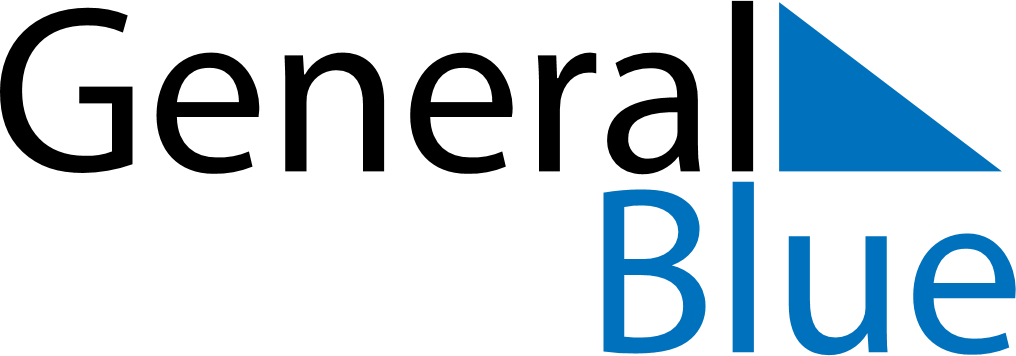 December 2018December 2018December 2018December 2018December 2018December 2018HaitiHaitiHaitiHaitiHaitiHaitiMondayTuesdayWednesdayThursdayFridaySaturdaySunday123456789Discovery Day101112131415161718192021222324252627282930Christmas Day31NOTES